                                                                                                 Подготовила воспитатель:                                                                                                 Н.С. Лесниковас. Большая Поляна, 2015г.Здоровье детей определяется уровнем здоровья родителей, общества, состоянием окружающей среды.Целью нашей работы является формирование здоровья и развития детей и подготовка их к обучению в школе путем взаимодействия с семьей и проведения врачебно-педагогических мероприятий по профилактике и коррекции ранних отклонений, повышения стрессоустойчивости, обеспечения условий для качественного созревания всех функциональных систем организма с учетом факторов биологического и социального риска. Слово «здоровье» является одним из самых частых, которое использует человек. Даже приветствие при встречах и расставаниях мы связываем с этим словом: «здравствуйте», «будьте здоровы» и другие. Но что, же такое «здоровье»? Самый простой ответ: «здоровье - это отсутствие болезней». На продолжительность жизни влияет множество разнообразных факторов. Некоторые из них – окружающая среда, генетическая предрасположенность – трудно поддаются контролю, но всё равно можно сделать многое, чтобы прожить долгую и здоровую жизнь. Давно известно, что здоровье человека на 10-20% зависит от наследственности, 10-20% - от состояния окружающей среды, 8-12% - от уровня здравоохранения и 50-70% - от образа жизни. Что же такое здоровый образ жизни? Это комплекс оздоровительных мероприятий, обеспечивающих гармоничное развитие и укрепление здоровья, повышение работоспособности людей, продление их творческого долголетия.В настоящее время принято выделить несколько компонентов (видов) здоровья:Соматическое здоровье – текущее состояние органов и систем организма человека, - основу которого составляет биологическая программа индивидуального развития, опосредованная базовыми потребностями, доминирующими на различных этапах онтогенетического развития. Эти потребности, во-первых, являются пусковым механизмом развития человека, а во-вторых, обеспечивают индивидуализацию этого процесса.Физическое здоровье – уровень роста и развития органов и систем организма, - основу которого составляют морфофизиологические и функциональные резервы, обеспечивающие адаптационные реакции.Психическое здоровье – состояние психической сферы, - основу которого составляет состояние общего душевного комфорта, обеспечивающее адекватную поведенческую реакцию. Такое состояние обусловлено как биологическими, так и социальными потребностями, а также возможностями их удовлетворения.Нравственное здоровье – комплекс характеристик мотивационной и потребностно-информативной сферы жизнедеятельности, - основу которого определяет система ценностей, установок и мотивов поведения индивида в обществе. Нравственным здоровьем опосредована духовность человека, так как оно связано с общечеловеческими истинами добра, любви и красоты.Если принять уровень здоровья за 100%, то состояние здоровья лишь на 10% зависит от деятельности системы здравоохранения, на 20% - от наследственных факторов, на 20% - от состояния окружающей среды. А остальные 50% зависятот самого человека, от того образа жизни, который он ведет. Коллектив  ДОУ ставит перед собой задачи:соотнесение требований дошкольного учреждения, семьи и школы с особенностями состояния здоровья и развития каждого ребенка;проведение мероприятий по уменьшению адаптационного стресса при переходе ребенка из семьи в детский сад, а из детского сада в школу;использование комплекса физкультурно-оздоровительных мероприятий с обязательным учетом выявленных отклонений в здоровье каждого ребенка.Привычки к здоровому образу жизни, прививаемые детям в детском саду, можно объединить в программу - минимум, которую ребенок должен выполнять самостоятельно: Полоскать рот после еды. Умываться холодной водой.  Разминаться после сна. Уметь расслабиться и гасить отрицательные эмоции.  Уметь избегать опасности.  Мыть руки перед едой, и после посещения туалета.  Ежедневно менять трусики и носки.  Уметь пользоваться носовым платком. Не есть овощи и фрукты не мытыми.  Не есть много сладкого. 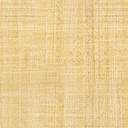 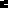 